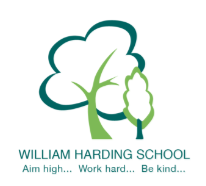 Year 1 Pupil Voice with the Headteacher January 2020they could say what are the next steps in their learning arethey said that the following help them learn; number lines, splat, bar models, next steps, counting, teachers who show they what to do, TAthey all said they feel safe and said it was because of the teachers, TAs, HT, friends, kind people, family, fire exits and signs, protection, when they do the fire alarm you must listen and be quiet and teachers keep us safethey could tell me the school motto; ‘Aim high… Work hard… Be kind…’they could say the school value of Perseverance and tell me it meant not to give upthey said the LO was the sticker in the books and it is for assessment and know we can name the majority of pupils said they enjoy learningthey have opportunities to learn independently in writing, homework and in all lessonsthey said to be a pupil at WH is fun, wonderful, brilliant, exciting, challenging and happynext steps are the green triangles to practice, you have to concentrate and every time you have to persevere to get the right answerthey are proud of their writing, neat handwriting, art and all of their workThey said to be a pupil at WH is fun, happy, brilliant and excitingthey said the following is great about the school; lots of learning, lots of maths, it is fun, lots of toys, lots of reading, learning new things everydayTo make the school better they wanted more maths, more reading, more writing, better writing, more respect and more history‘Year 1 have absolutely love history! They keep telling me that they wish they had it every day!’ Mrs Willis Key Stage 1 Leader, December 2019